Publicado en Madrid el 23/03/2018 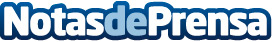 Freshly Comsetics explica cómo combatir las enfermedades bucodentales de los más pequeños con ingredientes naturalesLos expertos aseguran que la correcta higiene bucodental en edades tempranas es vital para conservar una buena saludDatos de contacto:NataliaNota de prensa publicada en: https://www.notasdeprensa.es/freshly-comsetics-explica-como-combatir-las Categorias: Nacional Industria Farmacéutica Infantil Medicina alternativa Consumo Ocio para niños http://www.notasdeprensa.es